Ролики конвейерные футерованныеЗАКАЗЧИК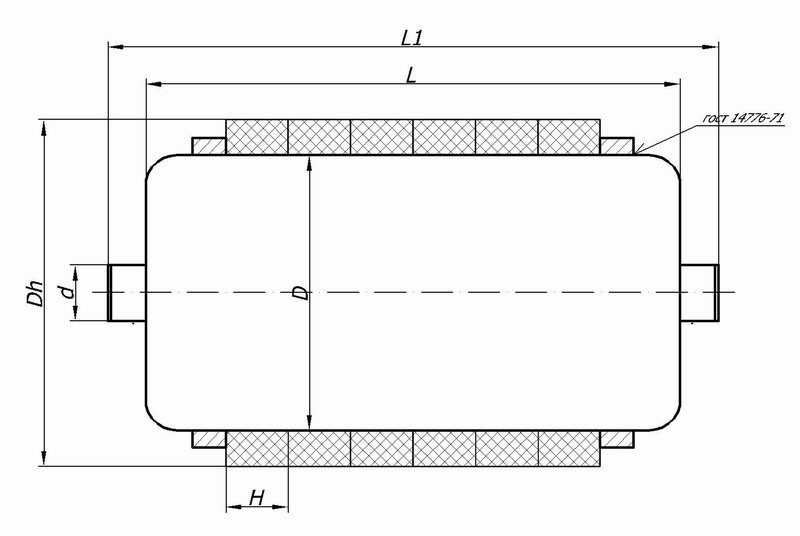 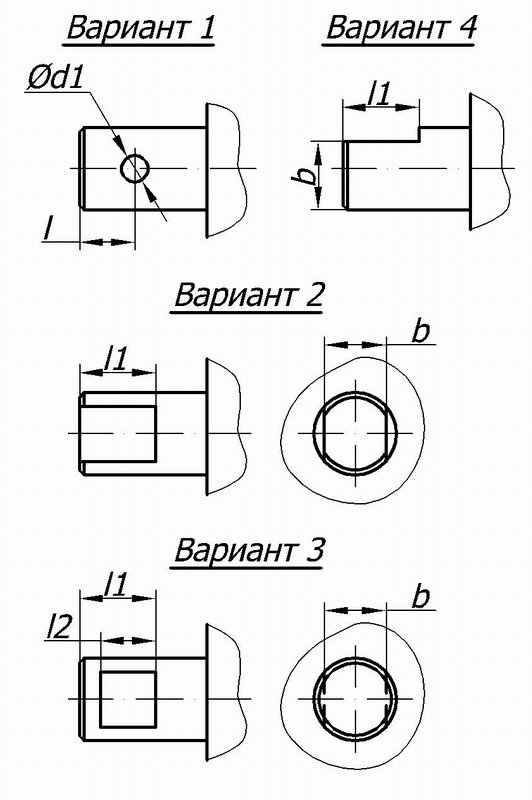 Номер вариантаLL1Ddd1ll1l1l2bDhHПодшипникКол-во